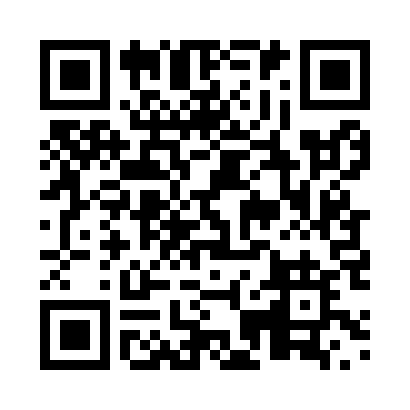 Prayer times for Afton Road, Prince Edward Island, CanadaWed 1 May 2024 - Fri 31 May 2024High Latitude Method: Angle Based RulePrayer Calculation Method: Islamic Society of North AmericaAsar Calculation Method: HanafiPrayer times provided by https://www.salahtimes.comDateDayFajrSunriseDhuhrAsrMaghribIsha1Wed4:195:571:096:118:2110:002Thu4:175:551:096:118:2310:023Fri4:155:541:096:128:2410:044Sat4:125:521:086:138:2510:055Sun4:105:511:086:148:2710:076Mon4:085:491:086:158:2810:097Tue4:065:481:086:158:2910:118Wed4:045:471:086:168:3010:139Thu4:025:451:086:178:3210:1510Fri4:005:441:086:188:3310:1711Sat3:585:431:086:188:3410:1912Sun3:565:411:086:198:3510:2113Mon3:545:401:086:208:3710:2314Tue3:535:391:086:208:3810:2515Wed3:515:381:086:218:3910:2616Thu3:495:371:086:228:4010:2817Fri3:475:351:086:238:4110:3018Sat3:455:341:086:238:4310:3219Sun3:445:331:086:248:4410:3420Mon3:425:321:086:258:4510:3621Tue3:405:311:086:258:4610:3822Wed3:385:301:086:268:4710:3923Thu3:375:291:096:278:4810:4124Fri3:355:281:096:278:4910:4325Sat3:345:281:096:288:5010:4526Sun3:325:271:096:288:5110:4627Mon3:315:261:096:298:5210:4828Tue3:295:251:096:308:5310:4929Wed3:285:251:096:308:5410:5130Thu3:275:241:096:318:5510:5331Fri3:265:231:106:318:5610:54